                                                                                                         Projektas          Vadovaudamasi Lietuvos Respublikos vietos savivaldos įstatymo 16 straipsnio 2 dalies 21 punktu, 20 straipsnio 2 dalies 16 punktu, Lietuvos Respublikos švietimo įstatymo 59 straipsnio 1 dalimi, Pagėgių savivaldybės taryba  nusprendžia: 1. Įgalioti Pagėgių savivaldybės merą atlikti Pagėgių savivaldybės švietimo įstaigų vadovų darbo sutarčių pakeitimus.2. Sprendimą paskelbti Pagėgių savivaldybės interneto svetainėje  www.pagegiai.lt.	Šis sprendimas gali būti skundžiamas Lietuvos Respublikos darbo kodekso ir Lietuvos Respublikos civilinio proceso kodekso nustatyta tvarka.SUDERINTA:Administracijos direktorė                                                                               Dainora ButvydienėBendrojo ir juridinio skyriaus vyriausiasis specialistas                                  Valdas VytuvisKalbos ir archyvo tvarkytoja                                                                           Laimutė Mickevičienė Parengė Švietimo skyriaus vedėja Virginija Sirvidienė               Pagėgių savivaldybės tarybos               veiklos reglamento               2 priedas                                                                                      PAGĖGIŲ SAVIVALDYBĖS TARYBOS SPRENDIMO PROJEKTODĖL ĮGALIOJIMŲ SUTEIKIMO PAGĖGIŲ SAVIVALDYBĖS MERUI AIŠKINAMASIS RAŠTAS2018-01-11Parengto projekto tikslai ir uždaviniaiĮsigaliojus Lietuvos Respublikos švietimo įstatymo pataisoms, kuriomis įvedamos švietimo įstaigų vadovų kadencijos, nustatoma skaidresnė vadovų atranka, stiprinama jų atskaitomybė savo bendruomenei, didinamas mokyklų savarankiškumas.  Įstatymo pataisomis nustatyta, kad švietimo įstaigos vadovas, laimėjęs viešą konkursą, galės eiti šias pareigas penkerių metų kadenciją. Jai pasibaigus vadovas bus atleidžiamas, išskyrus tuos atvejus, kai dalyvaus viešame konkurse tos pačios švietimo įstaigos vadovo pareigoms eiti ir, jį laimėjęs, bus paskirtas naujai kadencijai. Iki švietimo įstatymo pakeitimo, mokyklų vadovų darbo sutartys yra neterminuotos, todėl būtina pavesti savivaldybės merui atlikti švietimo įstaigų vadovų darbo sutarčių pakeitimus.Kaip šiuo metu yra sureguliuoti projekte aptarti klausimaiSprendimo projektas parengtas vadovaujantis Lietuvos Respublikos vietos savivaldos įstatymo 16 straipsnio 2 dalies 21 punktu, 20 straipsnio 2 dalies 16 punktu, Lietuvos Respublikos švietimo įstatymo 59 straipsnio 1 dalimi.  Kokių teigiamų rezultatų laukiamaSiekiama, kad vadovų vertinimas būtų orientuotas į veiklos pažangą ir rezultatą. Kasmet mokyklos taryba priims sprendimą dėl vadovo metinės veiklos ataskaitos, o rezultatai bus ne tik pristatomi mokyklos bendruomenei, bet ir skelbiami viešai. Tai skatins mokyklų savarankiškumą ir stiprins mokyklų savivaldą. Bus užtikrinta skaidri ir depolitizuota vadovų atranka – į atrankos komisijų, mokyklų tarybų sudėtį nebus įtraukiami valstybės politikai. Taip bus sudarytos prielaidos nepriklausomam ir skaidriam vadovavimui, o vadovų pareigas, siekiama, kad eis stipriausi ir nepriekaištingai reputacijai keliamus reikalavimus atitinkantys švietimo lyderiai. Galimos neigiamos priimto projekto pasekmės ir kokių priemonių reikėtų imtis, kad tokių pasekmių būtų išvengta.Neigiamų pasekmių nenumatyta.Kokius galiojančius aktus (tarybos, mero, Savivaldybės administracijos direktoriaus) reikėtų pakeisti ir panaikinti, priėmus sprendimą pagal teikiamą projektą.      Nereikės keisti ar naikinti kitų galiojančių aktų, priėmus sprendimą pagal teikiamą projektą.Jeigu priimtam sprendimui reikės kito tarybos sprendimo, mero potvarkio ar administracijos direktoriaus įsakymo, kas ir kada juos turėtų parengti.Nereikės priimti kito spendimo priimtam sprendimui.Ar reikalinga atlikti sprendimo projekto antikorupcinį vertinimąŠis sprendimas antikorupciniu požiūriu nevertinamas.Sprendimo vykdytojai ir įvykdymo terminai, lėšų, reikalingų sprendimui įgyvendinti, poreikis (jeigu tai numatoma – derinti su Finansų skyriumi)Už sprendimo vykdymo priežiūrą atsakingas Pagėgių savivaldybės administracijos Švietimo skyrius.Projekto rengimo metu gauti specialistų vertinimai ir išvados, ekonominiai apskaičiavimai (sąmatos) ir konkretūs finansavimo šaltiniai.Neigiamų specialistų vertinimų ir išvadų negauta. Projekto rengėjas ar rengėjų grupė.Švietimo skyriaus vedėja Virginija Sirvidienė, tel. 57 367, el. p. v.sirvidienė@pagegiai.lt. Kiti, rengėjo nuomone, reikalingi pagrindimai ir paaiškinimai.Nėra kitų rengėjo pagrindimų ir paaiškinimų.Švietimo skyriaus vedėja							Virginija Sirvidienė 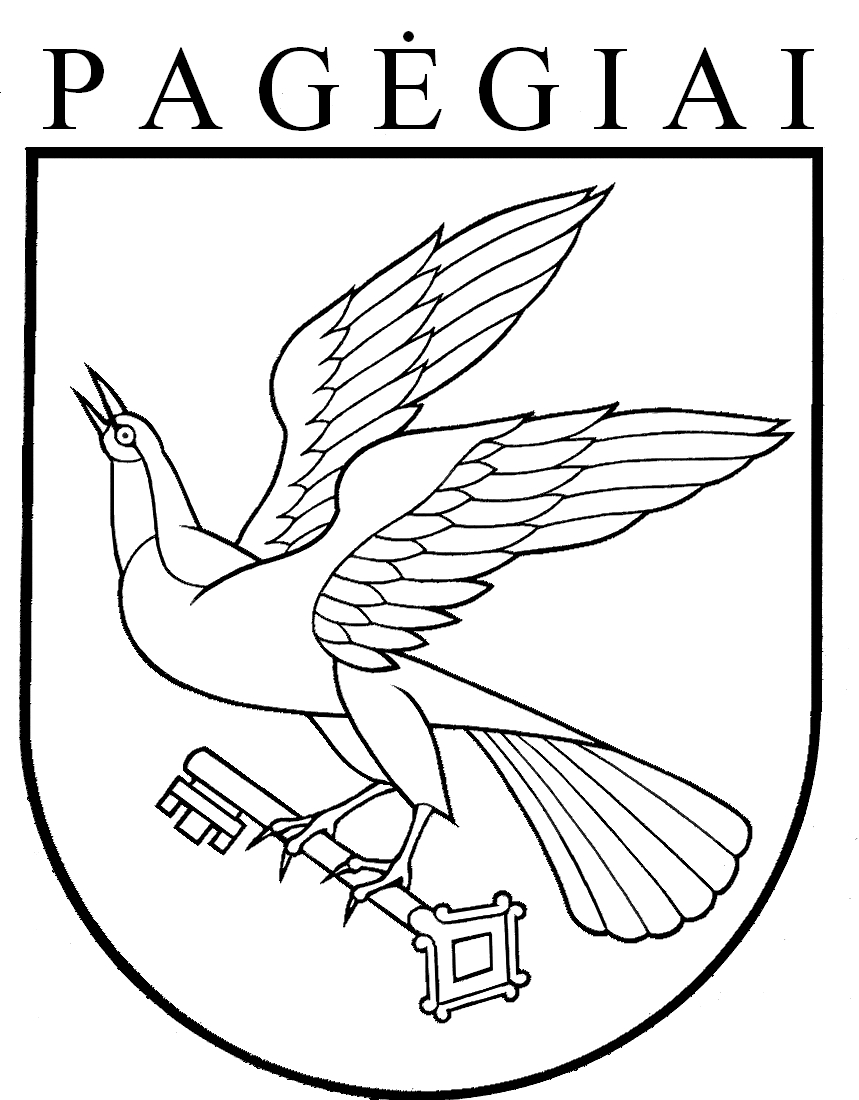 PAGĖGIŲ SAVIVALDYBĖS TARYBAsprendimasDĖL ĮGALIOJIMŲ SUTEIKIMO PAGĖGIŲ SAVIVALDYBĖS MERUI 2018 m. sausio 11 d. Nr. T1-5Pagėgiai